Смотр строя и песни «Красен в строю-силен в бою»21 февраля 2018 года в рамках месячника Оборонно-массовой и военно-патриотической работы, проходящего под девизом «Овеяна славой родная Кубань!» прошёл смотр строя и песни «Красен в строю-силен в бою».Мероприятие было проведено в целях повышения эффективности военно-патриотического воспитания колледжа, формирования гражданско-патриотического сознания в молодежной среде, выявления и поддержки одаренных обучающихся в Краснодарском торгово-экономическом колледже.Мероприятие прошло под руководством учителя БЖ Шалова С.М.Для участвующих в конкурсе был проведен инструктаж по соблюдению правил поведения и мер безопасности во время проведения массовых мероприятий. Все студенты колледжа выступили достойно и были награждены грамотами на закрытии месячника. Призовые места были разделены между следующими группами: 1 место- 145 Т и 158 Тв. 2 место- 147 Б,155 О,151 Гс и 152 К. 3 место- 154 О,17.01 и 156 Ту.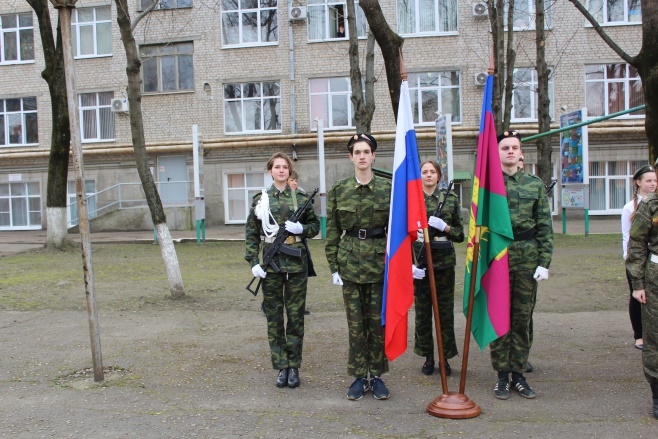 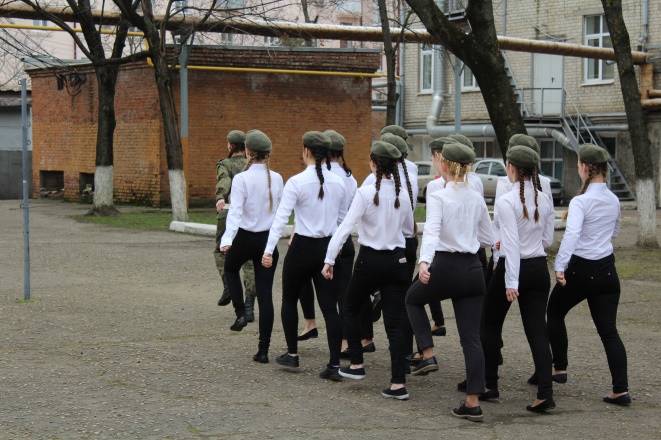 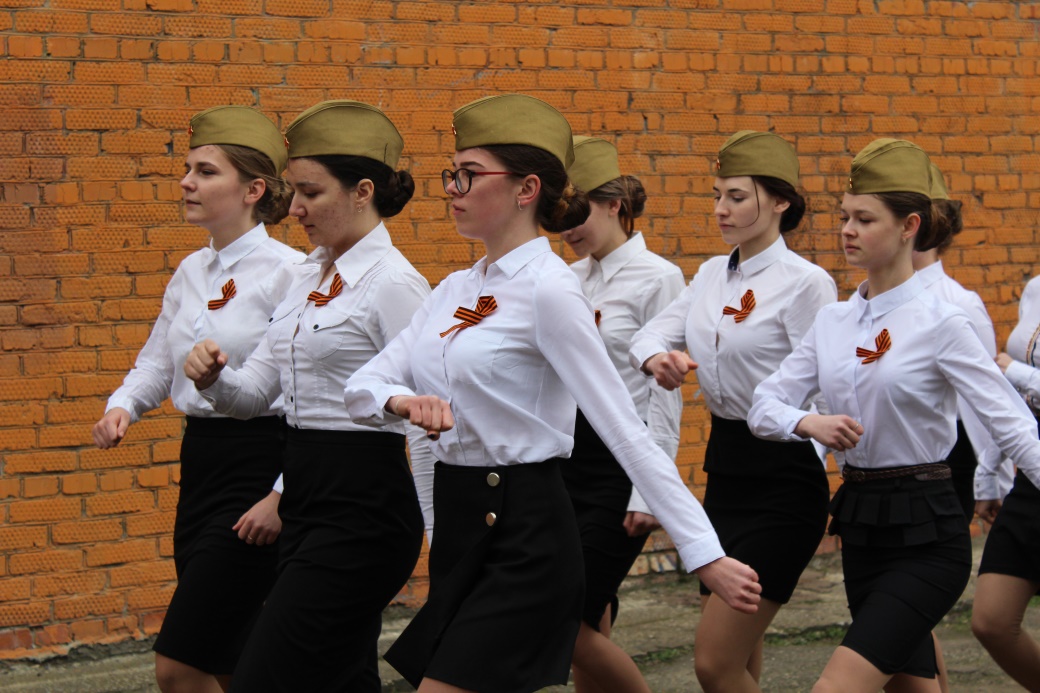 